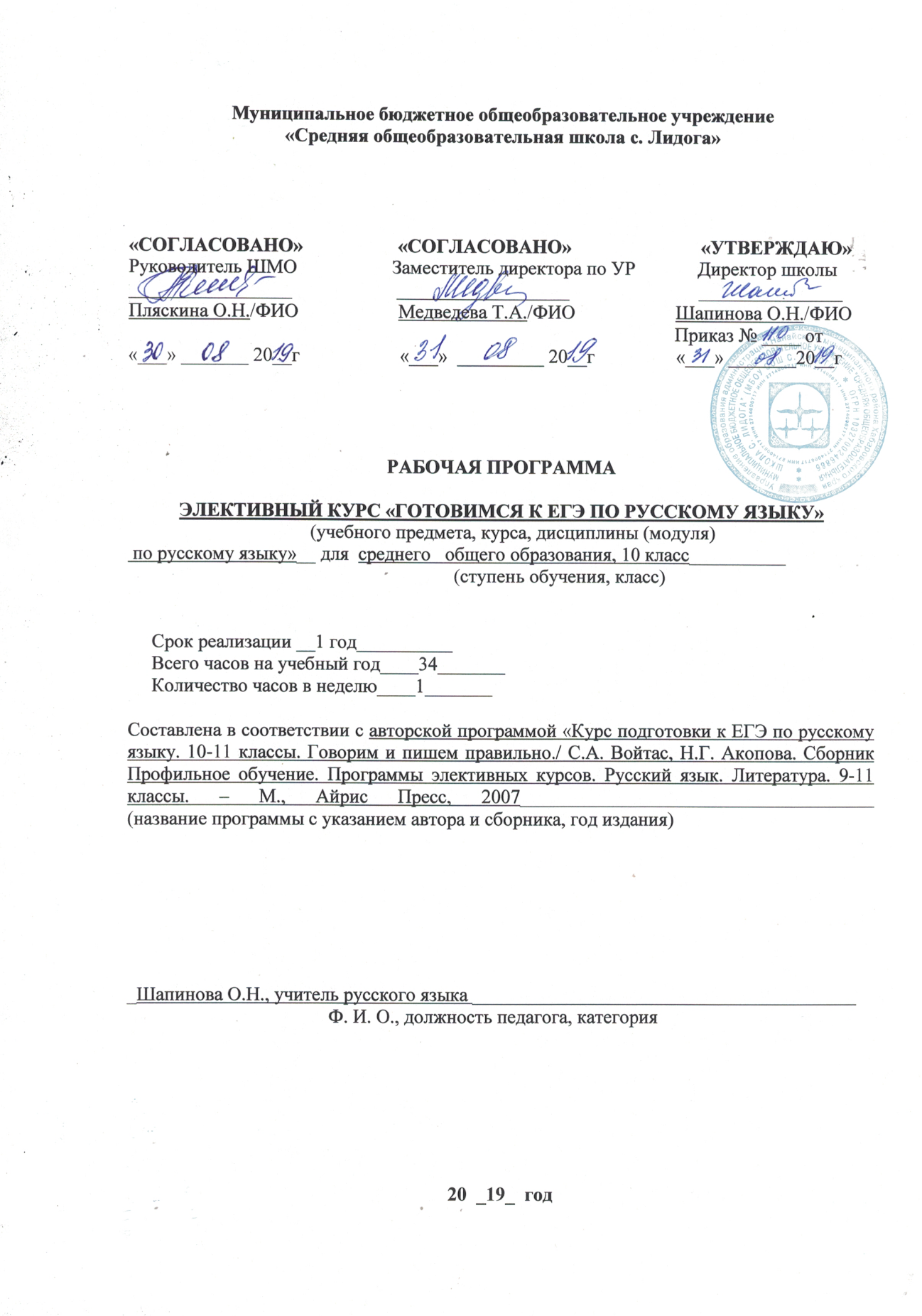 Рабочая программа по русскому языку (элективный курс) для 10 класса составлена на основе  Положения о структуре, порядке разработки и утверждения рабочих программ учебного курса (дисциплины) Муниципального бюджетного общеобразовательного учреждения «Средняя общеобразовательная школа  с. Лидога».  СОДЕРЖАНИЕ УЧЕБНОГО МАТЕРИАЛАФонетика. Орфоэпия.   Речь устная и письменная. Смыслоразличительна роль звука в слове. Особенности словесного ударения в русском языке. Гласные звуки и их произношение. Гласные ударные и безударные. Согласные звуки и их произношение. Смягчение и несмягчение согласных перед следующим согласным звуком. Произношение двойных согласных. Произношение сочетаний согласных.    Произношение сочетаний с непроизносимыми согласными. Трудности фонетического анализа слов.  Орфоэпические нормы русского языка. Орфоэпические и другие словари, имеющие орфоэпические пометы. Варианты произношений. 	Лексика.    Особенности лексического состава слов. Основные средства выразительности лексики и фразеологии. Употребление слов, использованных в переносном значении, в художественном тексте (тропов). Лексическое значение слова: прямое, переносное. Книжная и разговорная лексика. Общеупотребительная и ограниченная лексика. Исконно русская и заимствованная лексика. Трудности лексического анализа слов. Словообразование.     Морфемный анализ слов. Способы словообразования в русском языке: приставочный, суффиксальный, приставочно-суффиксальный, сложение, переход одной части речи в другую. Лексическое значение морфем. Слова с суффиксами оценки в художественной речи. Словообразование наречий. Морфемные модели наречий. 	Морфология.   Система частей речи в русском языке. Грамматическое значение, морфологические признаки, синтаксическая роль. Способы определения частей речи по морфологическим признакам. Способы выражения самостоятельных частей речи в предложении. служебные части речи. Орфоэпические нормы. Правильное употребление служебных частей речи. Роль служебных частей речи. Трудные случаи разграничения языковых явлений. 	Орфография.      Орфография в системе лингвистики. Роль грамотного письма в процессе речевого общения. Трудные случаи правописания приставок. Правописание Ы/И после приставок на согласную. Виды орфограмм в корне слова. Правописание О/Ё после шипящих во всех частях реи. Трудные случаи правописания окончаний. Правописание падежных и родовых окончаний. Правописание суффиксов -ЧИК-/ -ЩИК-; -ЕК/-ИК; -К/-СК; -Н-/-НН- в словах различных частей речи. Правописание Ъ и Ь и Ь после шипящих. Правописание служебных частей речи. Трудные случаи правописания НЕ и НИ. Слитное. Раздельное и дефисное написание слов. Синтаксис и пунктуация.  Словосочетание. Простое предложение.   Особенности связи слов в словосочетании. Правильное употребление словосочетаний. Типы словосочетаний и виды связи в них. Предложение как речевое высказывание. Односоставные и двусоставные предложения. Инверсия в текстах разных стилей. Простое осложнённое предложение. Однородные и неоднородные определения. Знаки препинания при однородных членах предложения. Обособленные члены предложения. Обособленные члены предложения в текстах разных стилей и типов речи. Уточняющие члены предложения.Прямая речь. Диалог. Цитата.   Синтаксические конструкции с чужой речью. Прямая и косвенная речь. Способы оформления прямой речи на письме. Способы оформления диалога. Различные способы цитирования. Сложное предложение.   Знаки препинания в бессоюзном сложном предложении. Использование бессоюзных сложных предложений в художественном тексте. Сложносочинённые предложения. Использование сложносочинённых  предложений в художественном тексте. Знаки препинания в сложноподчинённом предложении. Использование сложноподчинённых  предложений в художественном тексте. Сложные синтаксические конструкции и знаки препинания в них.Текст и его особенности.    Текст и его признаки. Развитие мысли в тексте. Виды связи предложений. Стили и типы речи. Стилевые особенности текстов. Текст и его анализ. Чтение и изложение (подробное и сжатое). Создание текста и его редактирование. УЧЕБНО-ТЕМАТИЧЕСКИЙ ПЛАН   КАЛЕНДАРНО-ТЕМАТИЧЕСКОЕ ПЛАНИРОВАНИЕ     РЕЗУЛЬТАТЫ ОБРАЗОВАНИЯ	В результате изучения элективного курса по русскому языку ученик получит:новые знания  и представления о языке; осознание неразрывной связи развития языка с развитием общества в целом в виде сформированного лингвистического мировоззрения, позволяющего выпускнику адекватно и компетентно оценивать складывающиеся языковые ситуации. приобретёт:практические умения и навыки по самостоятельному анализу и оценке текстов разной стилистической принадлежности;опыт проведения первых научных исследований в области предполагаемой профессиональной деятельности и мотивированный выбор будущей профессии.  фонетика и орфоэпия:правильно произносить употребительные слова с учетом вариантов их произношения;анализировать и оценивать собственную и чужую речь с точки зрения соблюдения орфоэпических норм;морфемика и словообразование:владеть приемом морфемного разбора: от значения слова и способа его образования к морфемной структуре;толковать значение слова, исходя из его морфемного состава (в том числе и слов с иноязычными элементами типа -ЛОГ, ПОЛИ-, -ФОН и т.п.);пользоваться разными видами морфемных, словообразовательных и этимологических словарей;опираться на морфемный разбор при проведении орфографического анализа и определении грамматических признаков слов.лексикология и фразеология:разъяснять значение слов общественно-политической и морально-этической тематики, правильно их определять;пользоваться разными видами толковых словарей;верно использовать термины в текстах научного стиля;оценивать свою и чужую речь с точки зрения уместного и выразительного словоупотребления;проводить элементарный анализ художественного текста, обнаруживая в нем изобразительно-выразительные приемы, основанные на лексических возможностях русского языка;морфология:распознавать части речи и их формы в трудных случаях;правильно образовывать формы слов с использованием словаря грамматических трудностей;определять синтаксическую роль слов разных частей речи;опираться на морфологическую характеристику слова при проведении орфографического и пунктуационного анализа;орфография:применять орфографические правила, объяснять правописание слов с трудно проверяемыми орфограммами;пользоваться этимологической справкой при объяснении написания слов:проводить орфографический анализ текста;синтаксис и пунктуация:различать изученные виды простых и сложных предложений;интонационно выразительно читать предложения изученных видовсоставлять схемы простых и сложных предложений разных видов и конструировать предложения по заданным схемам;уместно пользоваться синтаксическими синонимами;правильно употреблять в тексте прямую речь и цитаты, заменять прямую речь косвенной;проводить синтаксический и интонационный анализ сложного предложения;устанавливать взаимосвязь смысловой, интонационной, грамматической и пунктуационной характеристики предложения;использовать различные синтаксические конструкции как средство усиления выразительности речи;№п/пВсего часовВ том числе на:В том числе на:В том числе на:№п/пВсего часовлабораторные, практические работы, тесты, сочинения, изложения, проверочные диктанты и др.контрольные работысамостоятельные работы учащихся, проектную, исследовательскую деятельность, экскурсии1.Фонетика. Орфоэпия.  322.Лексика.    313.Словообразование.     5124.Морфология.   4115.Орфография.11116 Синтаксис и пунктуация.  7406.1.Словосочетание. Простое предложение.   336.2.Прямая речь. Диалог. Цитата.    16.3.Сложное предложение.   317Текст и его особенности.   1Итого:34743№ Тема урокаКол-во часовДата проведенияФонетика. Орфоэпия.     3 чФонетика. Орфоэпия.     3 чФонетика. Орфоэпия.     3 чФонетика. Орфоэпия.     3 ч1Речь устная и письменная. Смыслоразличительна роль звука в слове. Особенности  словесного ударения в русском языке.   Гласные звуки и их произношение. Гласные ударные и безударные.12Согласные звуки и их произношение. Смягчение и несмягчение согласных перед следующим согласным звуком. Произношение двойных согласных. Произношение сочетаний с непроизносимыми согласными.13Трудности фонетического анализа слов.  Орфоэпические нормы русского языка. Орфоэпические и другие словари, имеющие орфоэпические пометы. Варианты произношений.1Лексика.    (3ч)Лексика.    (3ч)Лексика.    (3ч)Лексика.    (3ч)4Особенности лексического состава слов. 15Основные средства выразительности лексики и фразеологии. Употребление слов, использованных в переносном значении, в художественном тексте (тропов).16Лексическое значение слова: прямое, переносное. Книжная и разговорная лексика. Общеупотребительная и ограниченная лексика. Исконно русская и заимствованная лексика. Трудности лексического анализа слов.1Словообразование.     (3 ч. + 2 к/р)Словообразование.     (3 ч. + 2 к/р)Словообразование.     (3 ч. + 2 к/р)Словообразование.     (3 ч. + 2 к/р)7Морфемный анализ слов. Способы словообразования в русском языке: приставочный, суффиксальный, приставочно-суффиксальный, сложение, переход одной части речи в другую. 18Лексическое значение морфем. Слова с суффиксами оценки в художественной речи.19 Словообразование наречий. Морфемные модели наречий.110-11Контрольная работа 2Морфология.   (3ч + 1 к/р)Морфология.   (3ч + 1 к/р)Морфология.   (3ч + 1 к/р)Морфология.   (3ч + 1 к/р)12Система частей речи в русском языке. Грамматическое значение, морфологические признаки, синтаксическая роль.113Способы определения частей речи по морфологическим признакам. Способы выражения самостоятельных частей речи в предложении.114Служебные части речи. Орфоэпические нормы. Правильное употребление служебных частей речи. Роль служебных частей речи. Трудные случаи разграничения языковых явлений.115Проверочная работа1Орфография.   (10 + 1 к/р)Орфография.   (10 + 1 к/р)Орфография.   (10 + 1 к/р)Орфография.   (10 + 1 к/р)16Орфография в системе лингвистики. Роль грамотного письма в процессе речевого общения.  Виды орфограмм в корне слова.117Правописание О/Ё после шипящих во всех частях речи. Словарный диктант.Проверочная работа118Трудные случаи правописания окончаний. Правописание падежных и родовых окончаний. Трудные случаи правописания приставок. Правописание Ы/И после приставок на согласную.119Правописание суффиксов -ЧИК-/ -ЩИК-; -ЕК/-ИК; -К/-СК120Правописание суффиксов - Н-/-НН- в словах различных частей речи. 121Проверочная работа122Правописание Ъ и Ь  после шипящих. Правописание служебных частей речи.123-24Трудные случаи правописания НЕ и НИ.225Слитное, раздельное и дефисное написание слов.126Проверочная работа1Синтаксис и пунктуация.Синтаксис и пунктуация.Синтаксис и пунктуация.Синтаксис и пунктуация.Словосочетание. Простое предложение.   (3ч)Словосочетание. Простое предложение.   (3ч)Словосочетание. Простое предложение.   (3ч)Словосочетание. Простое предложение.   (3ч)27Особенности связи слов в словосочетании. Правильное употребление словосочетаний. Типы словосочетаний и виды связи в них. Предложение как речевое высказывание. Инверсия в текстах разных стилей. Односоставные и двусоставные предложения.128Простое осложнённое предложение. Однородные и неоднородные определения. Знаки препинания при однородных членах предложения.129Обособленные члены предложения. Обособленные члены предложения в текстах разных стилей и типов речи. Уточняющие члены предложения.1Прямая речь. Диалог. Цитата.    (1ч)Прямая речь. Диалог. Цитата.    (1ч)Прямая речь. Диалог. Цитата.    (1ч)Прямая речь. Диалог. Цитата.    (1ч)30Синтаксические конструкции с чужой речью. Прямая и косвенная речь. Способы оформления прямой речи на письме. Способы оформления диалога. Различные способы цитирования1Сложное предложение.   (3ч )Сложное предложение.   (3ч )Сложное предложение.   (3ч )Сложное предложение.   (3ч )31Знаки препинания в бессоюзном сложном предложении. Использование бессоюзных сложных предложений в художественном тексте.132Сложносочинённые предложения. Использование сложносочинённых  предложений в художественном тексте.133Знаки препинания в сложноподчинённом предложении. Использование сложноподчинённых  предложений в художественном тексте.1Текст и его особенности.   (1 ч. )Текст и его особенности.   (1 ч. )Текст и его особенности.   (1 ч. )Текст и его особенности.   (1 ч. )34Текст и его признаки. Развитие мысли в тексте.Виды связи предложений Типы речи. Стили речи. Стилевые особенности текстов.Текст и его анализ. Чтение и изложение (подробное и сжатое).1